VIVRE SON ADOLESCENCE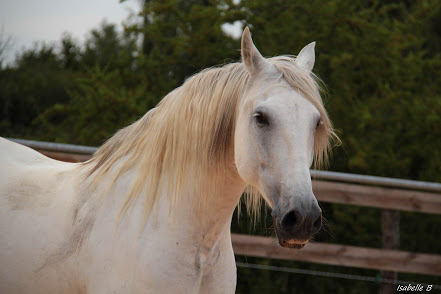 DU STRESS A LA CONQUÊTE DE SOI PAR 2 APPROCHES DE SOINTAC : Thérapie avec le CHEVAL : EQUISOIN                    Par : Amélie BRENACTAC : Technique d’activation de conscience (hypnose)                         Par : Florence ALARY Nous vous proposons un cycle de 3 cessions d’une      Journée les samedis à ALAN AU CHÊNE VERT            13 AVRIL     /      11 MAI      /        8 JUIN De 10 h à 17h avec un accueil à 9h30 / Repas Partagé    CONTACT et réservation tel : 0667442702 Amélie                       Prix : 90 euros la journée